Directions: The first thing you need to do is use a device and Google your term plus the word ‘definition’. Then, you will need to write a complete sentence that uses the word correctly! Enjoy your learning and this is due at the END OF THE TIMED PERIOD!  Vocabulary Term:Definition:Sentence Use: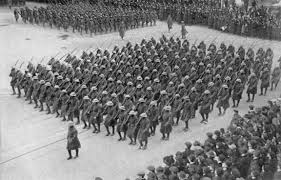 Militarism(mi-li-tar-ism)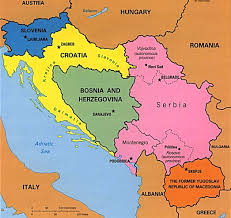 Balkanization(bal-ka-ni-za-tion)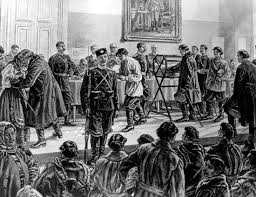 Conscription(Con-scrip-tion)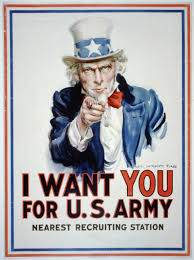 Propaganda(pro-pa-gan-da)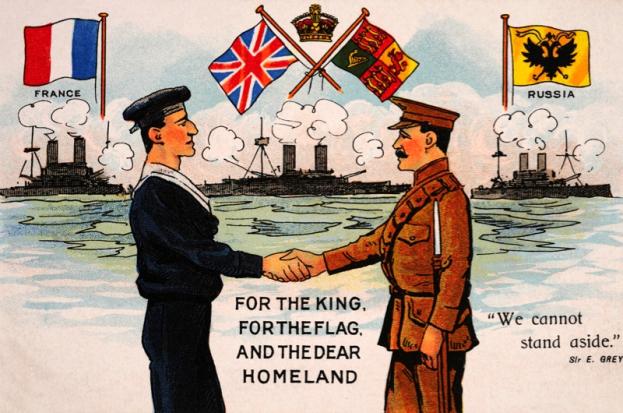 Alliance(al-li-ance)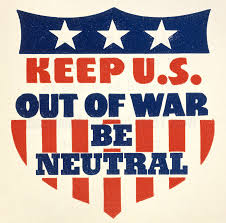 Isolationism(i-so-la-tion-ism)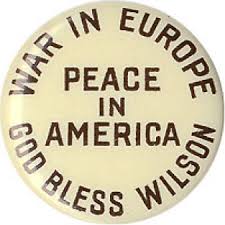 Neutrality(neu-tra-li-ty)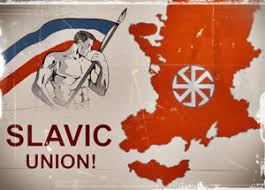 Pan-Slavism(pan-slav-ism)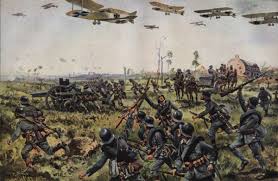 Total War(to-tal war)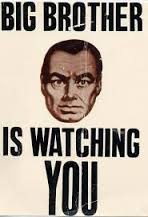 Totalitarianism(to-ta-li-ta-ri-an-ism)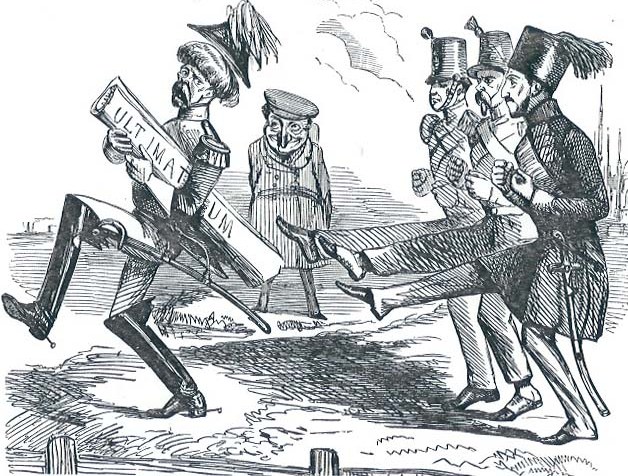 Ultimatum(ul-ti-ma-tum)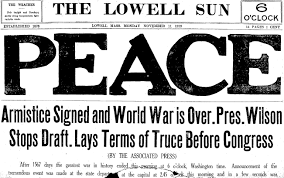 Armistice(ar-mis-tice)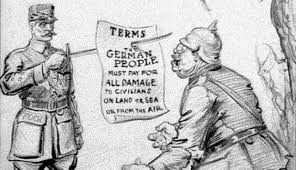 Reparations(re-pa-ra-tions)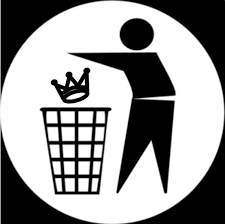 Abdicate(ab-di-cate)